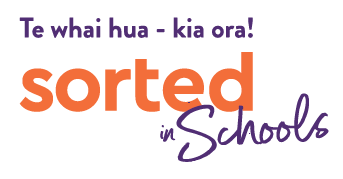 Smith Family
FINANCIAL PLAN                                                                            INCOME (fortnightly, net after tax)Fortnightly expensesFortnightly expensesFortnightlyMonthly expensesMonthlyFortnightlyIncome (Salary/Wages) – 1 ($80k per annum gross)  $2,275.69 Credit card + interest (minimum) Credit card + interest (minimum)  $100.00 Bank fees  $5.00 Income (Salary/Wages) – 2 ($45k per annum gross) $1,404.60 Entertainment (movies, theatre) Entertainment (movies, theatre) $200.00 House mortgage $1,275.00  $588.46 Child support $– Student loan / Allowance Student loan / Allowance $82.42 Electricity $300.00 $138.46 Family Tax Credit $– Child support (1 son from previous relationshipChild support (1 son from previous relationship$75.00 Landline phone $14.00 $6.46 Student Loan / Allowance $– Groceries – including toiletriesGroceries – including toiletries$650.00 Mobile phone $45.99 $21.23 ACC $– CleanerCleaner$100.00 2nd Mobile phone $20.00 $9.23 Superannuation / Pension $– Coffees Coffees $120.00 Pay TV $104.98 $48.45 Rent / board $– Petrol Petrol $160.00 Internet $94.98 $43.84 Other earnings $– Lunches Lunches $200.00 Health Insurance $212.00 $97.85 Restaurant Restaurant $200.00 Contents / Car Insurance $104.98 $48.00 Wine / beer / spirits Wine / beer / spirits $200.00 Life Insurance $173.33 $80.00 Lotto Lotto $32.00 House insurance $91.00 $42.00 TOTAL INCOME$3,680.29Childcare / daycare Childcare / daycare $426.00 Car loan $5.00 $200.00Preschool Preschool $- TOTAL EXPENSESSchool costs (trips, lunch money, etc) School costs (trips, lunch money, etc) $50.00 Giving (charity, tithing, church, koha, etc) Giving (charity, tithing, church, koha, etc) $10.00 TOTAL (1)Children’s pocket money Children’s pocket money $60.00 Superannuation Superannuation $- TOTAL (1)Savings Savings $100.00 Other fortnightly costs Other fortnightly costs $50.00 TOTAL (1)TOTAL (1)TOTAL (1)$2,813.42TOTAL (2)$2,640.28$1,223.98TOTAL (1)Annual expensesAnnualFortnightlyAnnual expensesAnnualFortnightlyAA membership $160.00  $6.15 Doctors $250.00  $9.62 Car registration$400.00 $15.38 Dentist$500.00 $19.23 Warrant of fitness$200.00 $7.69 Optician$250.00 $9.62 TOTAL EXPENSES$5,173.69Vehicle maintenance$1,500.00 $57.69 Gifts$5,000.00 $192.31 Road user charges (diesel)$1,200.00 $46.15 House maintenance$2,500.00 $96.15 TOTAL SURPLUS (DEFICIT)School fees$160.00 $6.15 Clothing/ shoes$2,500.00 $96.15 Sports – Judo, rugby, swimming etc$1,795.00 469.04 Haircuts$1,000.00 $38.46 TOTAL INCOME$3,680.29Other school cost$100.00 $3.85 Overseas holidays$6,000.00 $230.77 Council tax/ rates$2,137.00 $82.20 Vet fees – 1 cat$200.00 $7.69 Less TOTAL EXPENSES($5,173.69)Water rates$631.44 $24.29 Camping holidays$1,500.00  $57.69Recreation/ membership (adults)$360.00 $13.85 Other$-$-School holiday programme $1,200.00 $46.15 SURPLUS (DEFICIT)($1,493.40)TOTAL (3)$9,843.64$378.60TOTAL (4)$19,700.00$757.69